Zračni filtar, zamjena PP 45 G3Jedinica za pakiranje: 2 komAsortiman: K
Broj artikla: 0093.0274Proizvođač: MAICO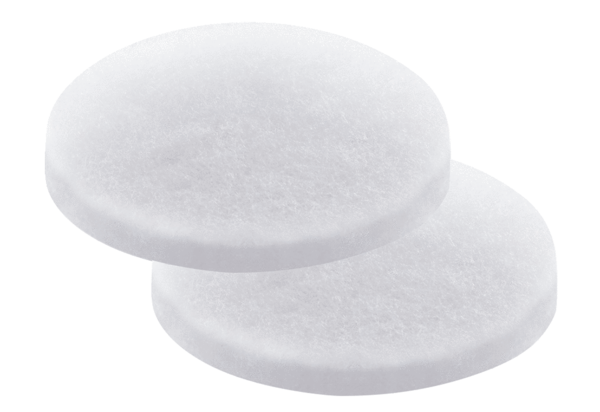 